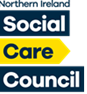 Reporting a Fitness to Practise Concern Form for EmployersAbout the FormThis form is for employers wishing to raise a fitness to practise concern about a registered worker.  Please complete all relevant sections of the form in full.GuidancePlease refer to our website www.niscc.info for information on our Standard of Acceptance and Raising a Fitness to Practise Concern about a Registrant - Employer Guidance before completing the form.  If you wish to discuss your concern or if you need help to fill in this form, please contact the Fitness to Practise Team on 028 9536 2600 (option 3) or email us at ftp@niscc.hscni.net.Returning the Form: You can return your form along with any additional or supporting documentation by email to ftp@niscc.hscni.net.    Please note: large attachments may need to be sent separately.If you are unable to submit your form by email, you can print it and send it by post to:-	Fitness to Practise Team	Northern Ireland Social Care Council	7th Floor Millennium House	25 Great Victoria Street	BELFAST	BT2 7AQFor NI Social Care Council Office Use OnlySection 1 – Details of the Social Care Worker-Section 2 – Worker’s Employment DetailsOther EmploymentPlease note that this section will form the basis of the Council’s initial contact with the worker and will be shared with the worker. The form in its entirety may be disclosed to the worker as a consequence of a Data Protection or Freedom of Information request and it may be put before any Social Care Council Committee charged with considering allegations against the worker in which case the worker will have sight of all relevant documentation.  Please tell us which category your concern(s) relate to (Tick all that apply):3a)	Health - If your concern(s) are health related, please answer the questions below and 	provide further detail in section 3e.3b) A Conviction/Caution – if your concern(s) are in relation to a conviction/caution, criminal proceedings or investigation please tick all that apply in the list below and provide further detail in section 3e.3c)	Inclusion on the Disclosure and Barring List - if your concerns relate to the 	worker being included	 on the Disclosure and Barring List, please tick those that apply 	in the list below and provide further detail in section 3e.If you answer yes to any of these questions please provide the date of the Barring Decision3d)	A decision relating to the registrant’s fitness to practise by another regulator - If your concerns relate to a decision by another regulator please provide the details in the box below and if you have any additional information tell us in section 3e.3e)	About your Concern(s). Section 4- Employer Investigation/Disciplinary Action/Appeal ProceedingsSection 5 – Assessment of RiskNote: It is important to complete this section and provide as much detail as possible to enable the Council to determine if an Interim Order is necessaryPlease list any witnesses who can support the concerns raised.  Staff members and service users will be contacted via the referrer in the first instance.  Please note that witnesses may be called to give evidence at a Fitness to Practise Hearing.  Guidance for witnesses is available on the social Care council Website https://niscc.info/information-for-witnesses/Section 7 – Safeguarding InvestigationsSection 8 – Other OrganisationsPlease tell us about any other organisation(s) is/are involved in this matter, (eg. PSNI, RQIA, other regulatory body)Section 9 – Disclosure & Barring Service (DBS) ReferralProtection of Children and Vulnerable Adults The Safeguarding Vulnerable Groups (NI) Order 2007 places a requirement on organisations to refer to the Disclosure and Barring Service those individuals who have harmed or placed at risk of harm, a child or vulnerable adult. Please complete the following:-Section 12 – Your DetailsPlease provide your details as the person making the referral.  Please note that an email address is required)Section 13 - DeclarationI declare that to the best of my knowledge, the information I have provided is accurate.	I have read the Social Care Council Standard of Acceptance and Raising a Fitness to Practise Concern about a Registrant - Employer Guidance					I understand that the Standards of Practice for Employers of Social Workers and Social Care Workers obliges me to co-operate with the Social Care Council’s investigation and any subsequent proceedings.															I understand that in order to investigate this matter the Northern Ireland Social Care Council will need to share details with the registrant concerned and may also need to share with other relevant parties as appropriate.		The Northern Ireland Social Care Council is the Data Controller for the purposes of the Data Protection Act 2018.  Personal data supplied by you will be processed for the purposes of undertaking our statutory duties in respect of registered social care workers.  The data may be disclosed to the social care worker, any additional employer(s), Social Work England, Social Care Wales, the Scottish Social Services Council, the Care Tribunal, other statutory and other regulatory bodies.Date ReceivedRegistrants Full NameRegistration NumberDoBNI NumberAddress Line 1Address Line 2Address Line 3TownPostcodeName of Employing OrganisationWork Address Line 1Work Address Line 2TownPostcodeDate worker started postJob TitleWorkers current employment statusDate fromHave you been contacted for a reference from any other organisation? (if yes, provide details below) Are you aware of any other social care employment the worker holds? (if yes, provide details below) Misconduct - Complete section 3eCompetence - Complete section 3eHealth Answer the health questions in section 3a and complete section 3eA Criminal Conviction, Caution, investigation or charge Answer the questions in section 3b and complete section 3eInclusion on the Disclosure & Barring List Answer the questions in section 3c and complete section 3eA Decision in relation to the worker’s fitness to practise by another regulator Provide details in section 3d and complete section 3eDoes the Health Concern relate to one or more of the following?  (tick all that apply)Does the Health Concern relate to one or more of the following?  (tick all that apply)Ongoing Mental Health Issues☐Alcohol/Substance dependency/abuse☐Is the registrant undergoing any medical treatment?Have you referred the worker for an occupational health assessment?Are you aware of any reason why we should not contact the worker at this time?  (If you have answered ‘Yes’ to this question, please provide further details below) Have you put in place any measures or adjustments to support the worker’s practice?  If ‘yes’ tell us about these in the box below Has the worker been found guilty of a criminal offence in the UK or any other country?Has the worker received a formal caution, fixed penalty or been bound over in the UK or any other country?Has the worker a formal charge pending in the UK or any other country?Are you aware of any ongoing investigation by social services and/or police in the UK or any other country?Has the worker been barred from working with children only?Has the worker been barred from working with vulnerable adults only?Has the worker been barred from working with both children/vulnerable adults?Regulatory BodyDecisionDate of DecisionWhat stage are your current internal proceedings at?Please provide further detail, including what the next steps are (if any).   If there are other factors delaying your internal processes, please outline what they are in the space below.Please provide further detail, including what the next steps are (if any).   If there are other factors delaying your internal processes, please outline what they are in the space below.Has the worker made any admissions regarding the allegation?(If you have answered ‘Yes’ to this question tell us about the admissions below)Have you previously taken any formal or informal disciplinary action against the worker or has there ever been any allegation of a similar nature made against the worker?(If you have answered ‘Yes’ to this question tell us about this below) Please comment below on the harm or risk of harm that was posed by the worker’s action’s including any direct harm caused to any service users as a result of the worker’s actions Please comment below on the harm or risk of harm that was posed by the worker’s action’s including any direct harm caused to any service users as a result of the worker’s actions Name of WitnessRole/Job TitleLocation/Contact DetailsLocation/Contact DetailsHave any of the named witnesses sought protected disclosure status under whistleblowing procedures?Have any of the named witnesses sought protected disclosure status under whistleblowing procedures?Have any of the named witnesses sought protected disclosure status under whistleblowing procedures?Has the concern been reported to the Safeguarding Team?(if yes, answer the questions below) Has the concern been reported to the Safeguarding Team?(if yes, answer the questions below) Date Reported to SafeguardingDate Reported to SafeguardingScreening OutcomeScreening OutcomeTrustContact Person (if available)Telephone number (if available)Email Address (if available)OrganisationNamed Contact DetailsHave you made a referral to the Disclosure & Barring Service?If you answered yes to the above question, please provide the date you made the referral.If you have not made a referral to the Disclosure & Barring Service please state the reason below If you have not made a referral to the Disclosure & Barring Service please state the reason below Is the worker aware that you are making a referral to the Social Care Council?  If not, please tell us the reason in the box below.If there any reason why the Council should NOT inform the worker about the details of the allegation at this stage (eg due to PSNI/joint protocol restrictions) please tell us below If there any reason why the Council should NOT inform the worker about the details of the allegation at this stage (eg due to PSNI/joint protocol restrictions) please tell us below 1.2.3.4.5.Full NameDesignationOrganisationAddress Line 1Address Line 2TownPostcodeEmail (REQUIRED)Telephone Number Extension No.Extension No.SignedDated